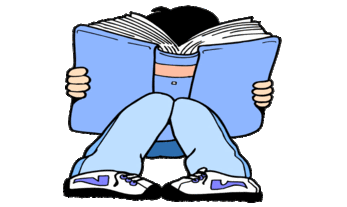 YEAR 1 HOME LEARNING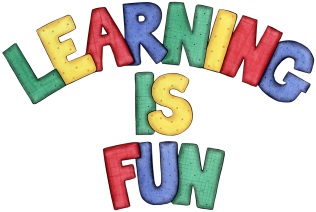 YEAR 1 HOME LEARNINGDate Set01.04.16Date Due08.04.16MathleticsNumber and Place Value to 100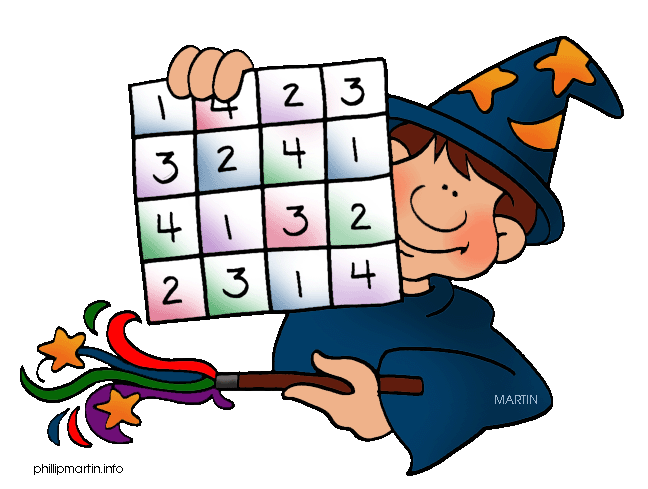 Counting on a 100 gridChildren need to learn their 5x tables off by heartChildren to learn number bonds to 20 (addition pairs of numbers to 20)SpellodromeWritingList 20Practice 5 words from list 5 in cursive handwriting (you do not need to bring this into school) ReadingRecommended daily reading time:Year 1 15-20 minutes Home Learning ProjectDate Set: 04.03.16                          Date Due: 15.04.16Make a book about different plants and animals you have seen in the gardens or parks.GreekPlease go to Greek Class Blog for Greek Home LearningGreek Class - St Cyprian's Greek Orthodox Primary Academy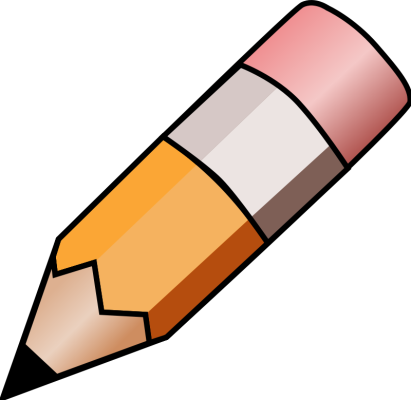 